Casa Padma Resort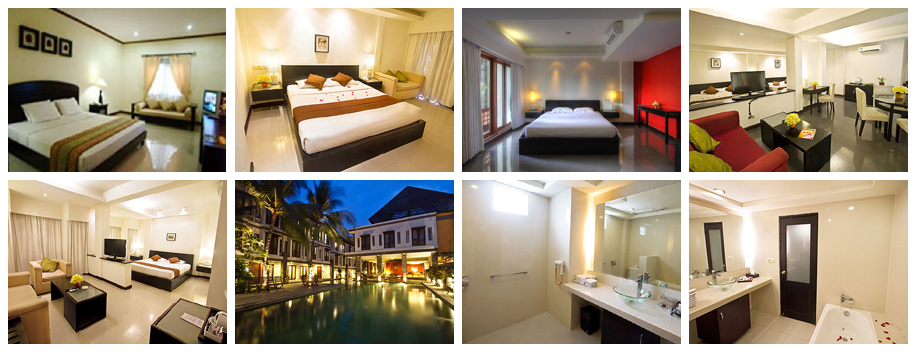 8nap 7 éjszaka10 nap 9 éjszakaCsomag Tartalma:- szállás a Casa Padma Resortba - standard szoba - reggeli- szolgáltatási díjak - szálláshely adóAz ár nem tartalmazza:Ebéd        :    (nem kötelező)       Vacsora  :     (nem kötelező)transzferekHotel leírás:A Casa Padma Kuta kényelmes helyen fekszik, 5 km-re a Ngurah Rai nemzetközi repülőtértől, és mindössze 300 méterre Legian strandjától. A szálloda tágas szállást és egy nagy szabadtéri medencét kínál. Ingyenes Wi-Fi vehető igénybe a szálláshely éttermében.Minden lakosztály légkondicionált, valamint saját, káddal és hajszárítóval ellátott fürdőszobával rendelkezik. A szobákban 81 cm-es síkképernyős TV található, műholdas csatornákkal.A Casa Padma Hotel területén egy étterem és egy társalgóbár is rendelkezésre áll, ahol a vendégek megkóstolhatják a helyi és nemzetközi specialitásokat. Kérhető programok:- 3 egész napos kirándulás, amelyek a sziget 70% lefedik (magyar idegenvezetés)- elefánt szafari - vadvízi rafting- lovaglás az óceán part mentén - qvadozás- egy napos hajó kirándulás (Lembongan sziget)- innováció delfinekkel- Esküvő szervezésKapcsolat felvétel:ACV Bali ToursUtószezonFőszezon2014 jan. 6-től – 2014 jun.30-ig2014 sep.1-től -  2014 dec.19-ig2014 dec. 20-tól - 2015 jan. 5-igUS$ 265/főUS$ 399/főUtószezonFőszezon2014 jan. 6-től – 2014 jun.30-ig2014 sep.1-től -  2014 dec.19-ig2014 dec. 20-tól - 2015 jan. 5-igUS$ 330/főUS$ 505/fő